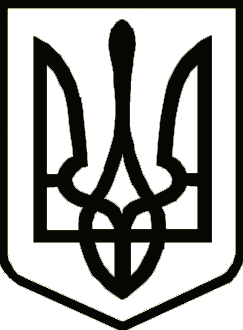 Україна	                  СРІБНЯНСЬКА СЕЛИЩНА РАДАРОЗПОРЯДЖЕННЯПро затвердження графіку звіркиоблікових даних карток первинногообліку призовників, військовозобов’язанихі резервістів, з обліковими даними персональноговійськового обліку підприємств, установ, організацій, розташованих на території Срібнянської селищної ради на 2023 рік        На виконання постанови Кабінету Міністрів України від 30 грудня 2022 року №1487 «Про затвердження Порядку організації та ведення військового обліку призовників, військовозобов’язаних та резервістів», відповідно до статей 36, 59 Закону України «Про місцеве самоврядування в Україні», статті 18 Закону України «Про мобілізаційну підготовку та мобілізацію», статті 15 Закону України «Про оборону України», статей 33, 38 Закону України «Про військовий обов’язок і військову службу», з метою забезпечення належної організації стану військового обліку призовників, військовозобов’язаних і резервістів підприємствами, установами та організаціями, які розташовані на території Срібнянської селищної ради, зобов’язую:Затвердити Графік звірки облікових даних карток первинного обліку призовників, військовозобов’язаних і резервістів, які ведуться відповідальними особами старостинських округів Срібнянської селищної ради, з їх обліковими даними, що містяться у списках персонального військового обліку призовників, військовозобов’язаних та резервістів підприємств, установ та організацій, в яких вони працюють (навчаються), що розташовані на території Срібнянської селищної ради на 2023 рік (далі Графік), що додається..      2. Посадовим особам, відповідальним за ведення військового обліку в старостинських округах Срібнянської селищної ради забезпечити виконання затвердженого Графіку.Завідуючому сектору з питань надзвичайних ситуацій, цивільного захисту та мобілізаційної роботи Анатолію СТЕПАНЕНКУ:       3.1. Поінформувати підприємства, установи, організації, які вказані в додатку, щодо звіряння облікових даних призовників, військовозобов’язаних, резервістів;      3.2. Здійснювати контроль щодо проведення звірки згідно затвердженого Графіку.     4. Контроль за виконанням даного розпорядження покласти на заступника селищного голови  Володимира ШУЛЯКА.	Секретар ради                                                                      Ірина МАРТИНЮК						                       		030 червня2023 року    смт Срібне			      №91